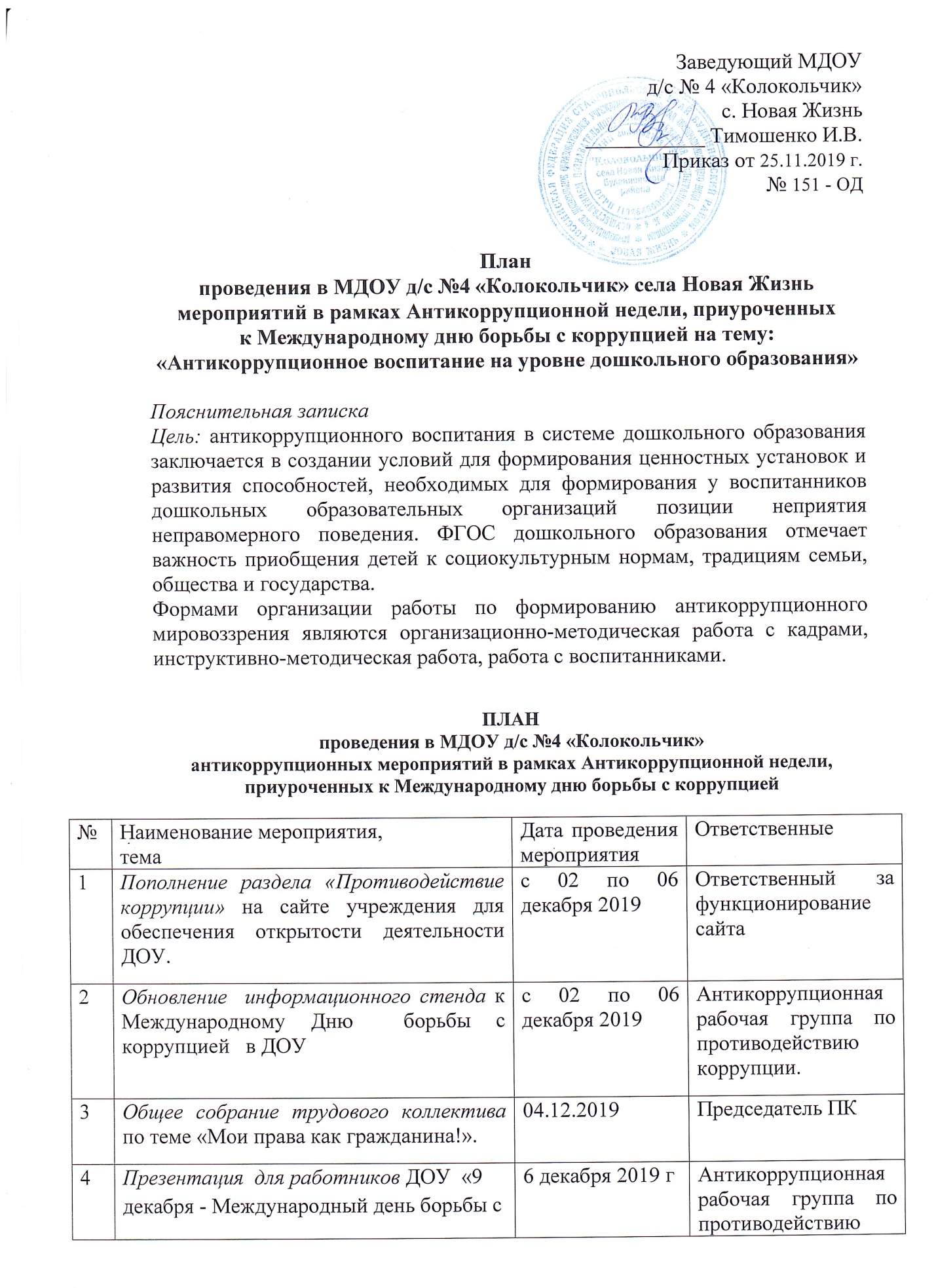 коррупции.5Беседа «Легко ли быть всегда честным».Беседа «Что такое равноправие».05.12.2019Воспитатели старшей и подготовительной групп6Проведение выставки рисунков воспитанников  в ДОУ « Я и мои права»6 декабря 2019 гВоспитатели старшей и подготовительной группы.7Чтение художественной  литературы о справедливости, совестливости, ответственности:  Л.Родина «Жить по совести», Марина Алешина «Маленький домик для совести», Д.Хоченко «Как Хомячок Кроша Зернышкин научился быть добрым», Л.Н.Толстой «Лев и мышь», русские народные сказки «Гуси-лебеди»,  «Сестрица Аленушка и братец Иванушка»                                                                                                                                                                                                                                                                                                                                                                                                                                                                                                                                                                                                                                                                                                                                                                                                                                                                                                                                                                                                                                                                                                                                                                                                                                                                                                                                                                                                                                                                                                                                                                                                                                                                                                                                                                                                                                                                                                                                                                                                                                                                                                                                                                                                                                                                                                                                                                                                                                                                                                                                                                                                                                        с 02 по 06 декабря 2019Воспитатели8Просмотр мультфильмов «Смешарики. День справедливости», «Лунтик. Справедливость»с 02 по 06 декабря 2019Воспитатели9Объяснение детям сущность народных пословиц (“Хорошо тому добро делать, кто его помнит”, “Лучше не дари, да после не кори”, “Не в службу, а в дружбу”, “Плохо не клади, вора в грех не вводи” и т.д.)с 02 по 06 декабря 2019Воспитатели 10Разработка буклетов для родителей  по противодействию коррупции 06.12.2019 г.Воспитатели11Родительские собрания с включением вопроса по теме формирования антикоррупционного мировоззрения.По плануВоспитатели